        MĚSTSKÝ  ÚŘAD  BEZDRUŽICE                 ODBOR VÝSTAVBY A ŽIVOTNÍHO PROSTŘEDÍ                              ČSA 196, 349 53 BEZDRUŽICEPříloha č. 9 k vyhlášce č. 503/2006 Sb. s účinností od 29.3.2013Věc:  	ŽÁDOST O  STAVEBNÍ  POVOLENÍ podle ustanovení § 110 odst. 1 a 2 zákona č. 183/2006 Sb., o územním plánování a stavebním řádu (stavební zákon), a § 18b vyhlášky č. 503/2006  Sb., o podrobnější úpravě územního rozhodování, územního opatření a stavebního řádu ČÁST AIdentifikační údaje stavebního záměru (název, místo, účel stavby)........................................................................................................................................................................................................................................................................................................................................................................................................................................................................................................................................................................................................................................................................................................II. Identifikační údaje stavebníka(fyzická osoba uvede jméno, příjmení, datum narození, místo trvalého pobytu popřípadě též  adresu pro doručování, není-li shodná s místem trvalého pobytu; pokud záměr souvisí s její podnikatelskou činností, uvede fyzická osoba jméno, příjmení, datum narození, IČ, bylo-li přiděleno, místo trvalého pobytu popřípadě též adresu pro doručování, není-li shodná s místem trvalého pobytu; právnická osoba uvede název nebo obchodní firmu, IČ, bylo-li přiděleno, adresu sídla popřípadě též adresu pro doručování, není-li shodná s adresou sídla, osobu oprávněnou jednat jménem právnické osoby)........................................................................................................................................................................................................................................................................................................................................................................................................................................................................................................................................................................................................................................................................................................Telefon / mobilní telefon: ...............................................................................................................................Fax / e-mail: ……………………..…………..................................................................................................Datová schránka:……………....……………..................................................................................................Podává-li žádost  více osob, připojují se  údaje obsažené v tomto bodě  v samostatné příloze:	    ano                  neStrana č. 1 žádost o stavební povoleníIII. Stavebník jedná    	samostatně       	je zastoupen; v případě zastoupení na základě plné moci, je plná moc připojena v samostatné příloze (u fyzické osoby se uvede jméno, příjmení, datum narození, místo trvalého pobytu popřípadě též adresu pro doručování, není-li shodná s místem trvalého pobytu; právnická osoba uvede název nebo obchodní firmu, IČ, bylo-li přiděleno, adresu sídla popřípadě též adresu pro doručování, není-li shodná s adresou sídla, osobu oprávněnou jednat jménem právnické osoby):........................................................................................................................................................................................................................................................................................................................................................................................................................................................................................................................................................................................................................................................................................................Telefon / mobilní telefon: ...............................................................................................................................Fax / e-mail: ……………................................................................................................................................Datová schránka:……………... ……………..................................................................................................IV.   Údaje o  stavebním záměru  a jeho popis  nová stavba   změna dokončené stavby (nástavba, přístavba, stavební úprava)   soubor staveb   podmiňující přeložky sítí technické infrastruktury  stavby zařízení staveniště  stavba byla umístěna územním rozhodnutím / územním souhlasem / veřejnoprávní smlouvou,které vydal………………………………………………………….……………………………….….. dne  ……….………………..… pod č.j. ……………………..…………………..……………….……. Základní údaje o stavebním záměru podle projektové dokumentace (obec, ulice, číslo popisné / evidenční, účel užívání stavby, zastavěná plocha, počet nadzemních a podzemních podlaží,  výška / hloubka stavby), jeho členění, technickém nebo výrobním zařízení, budoucím provozu a jeho vlivu na zdraví a životní prostředí a o souvisejících opatřeních:....................................................................................................................................................................................................................................................................................................................................................................................................................................................................................................................................................................................................................................................................................................................................................................................................................................................................................................................................................................................................................................................................................................................................................................................................................................................................................................................................................................................................................................................................................................................................................................................................................................................................................................................................................Strana č. 2 žádost o stavební povolení.........................................................................................................................................................................................................................................................................................................................................................................................................................................................................................................................Změna dokončené stavby (nástavba, přístavba nebo stavební úpravy) se navrhuje z důvodu změny v užívání stavby:           ne   anoPokud ano, uvést nový způsob užívání stavby:........................................................................................................................................................................................................................................................................Statistické údaje (u staveb obsahujících byty):Nová výstavba:počet bytů……………………………….. ……………..…………………………………….……………..užitková plocha všech bytů v m² (bez plochy nebytových prostor)…………………………………………Změna dokončené stavby (nástavba, přístavba, stavební úprava):počet nových bytů.…………………….. ……………..…………………………………….……………..počet zrušených bytů.…………………….. ……………..………………………………….……………..počet bytů, ve kterých se provádí stavební úpravy……..…………………………………….……………..užitková plocha všech bytů v m² (bez plochy nebytových prostor)…………………………………………U dočasného stavebního záměru Doba trvání:……………………………………………………………...…………………………………..Návrh úpravy pozemku po jeho odstranění:...............................................................................................................................................................................................................................................................................................................................................................................................................................................................................................................................................................................................................................................................................................................................................................................................................................................................................................................................................................................................................................................................................................................................................................................................................................................................................................................................................................................................................................................................................................................................................................................................................................................................................................................................................................................................................................................................................................................................Strana č. 3 žádost o stavební povoleníÚdaje o místu stavebního záměru (stavební pozemek popřípadě pozemky, které se mají použít jako staveniště) Jedná-li se o více pozemků,  připojují se údaje obsažené v tomto bodě  v samostatné příloze:   ano         neZhotovitel stavebního záměru – stavební podnikatel Název a sídlo  stavebního podnikatele (pokud je znám), IČ, bylo-li přiděleno...........................................................................................................................................................................................................................................................................................................................................................................................................................................................................................................................Předpokládaný termín zahájení a dokončení stavebního záměruZahájení  ………………………………….…………………………………………………………………Dokončení  ……………………………….…………………………………………………………………Orientační náklady na provedení stavebního záměru:…………………………….........................Strana č. 4 žádost o stavební povoleníUžití sousedního pozemku nebo stavbyK provedení stavebního záměru má být použit sousední pozemek (stavba)        ano      nePokud ano, je vyjádření vlastníka této nemovitostí připojeno v samostatné příloze.V …………...……………………dne……..…....…………..………………………………………………..podpis Strana č. 5 žádost o stavební povoleníČÁST BPřílohy  žádosti o povolení stavby:obeckatastrální územíparcelní č.druh pozemku podle katastru nemovitostívýměra [m²] Doklad prokazující vlastnické právo k pozemku nebo stavbě anebo právo založené smlouvou provést stavbu nebo opatření anebo právo odpovídající věcnému břemenu k pozemku nebo stavbě, pokud stavební úřad nemůže existenci takového práva ověřit v katastru nemovitostí dálkovým přístupem; smlouva o výstavbě nebo rozhodnutí shromáždění vlastníků jednotek přijaté podle zvláštního právního předpisu (je-li stavebníkem společenství vlastníků jednotek).Plná moc v případě zastupování stavebníka, není-li udělena plná moc pro více řízení, popřípadě plná moc do protokolu.Seznam a adresy osob, které mají vlastnická práva nebo práva odpovídající věcnému břemenu k sousedním pozemkům nebo stavbám na nich, a tato práva mohou být prováděním stavby přímo dotčena. Je-li těchto osob více než 30, identifikují se pouze označením pozemků a staveb evidovaných v katastru nemovitostí.Plán kontrolních prohlídek stavby.Projektová dokumentace podle přílohy č. 5 vyhlášky č. 499/2006 Sb., jejíž součástí jsou:závazná stanoviska dotčených orgánů, popřípadě jejich rozhodnutí opatřená doložkou právní moci nebo jiné doklady podle zvláštních právních předpisů, pokud mohou být veřejné zájmy, které tyto orgány podle zvláštního právního předpisu hájí, prováděním stavby dotčeny, stanoviska vlastníků veřejné dopravní a technické infrastruktury k možnosti a způsobu napojení nebo k podmínkám dotčených ochranných a bezpečnostních pásem, popřípadě vyznačená na situačním výkresu,plán provedení kontroly spolehlivosti konstrukcí stavby z hlediska jejich budoucího využití, nebo vyhlášky č. 146/2008 Sb.Územní rozhodnutí nebo veřejnoprávní smlouva územní rozhodnutí nahrazující anebo územní souhlas včetně celkové situace v měřítku katastrální mapy ověřené stavebním úřadem (pokud je pro daný případ stavebním zákonem vyžadován a vydal jej jiný orgán než stavební úřad, který provedení stavby povoluje).Další přílohy podle části A        k bodu II. žádosti        k bodu VI. žádosti        k bodu X. žádosti“Strana č. 6 žádost o stavební povolení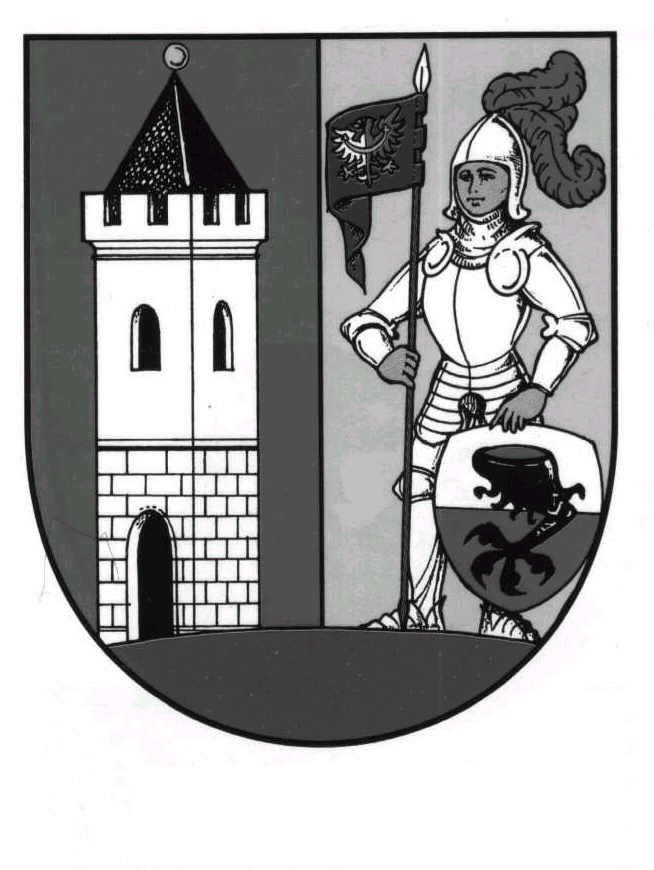 